平成２８年１２月８日会員各位公益社団法人全日本不動産協会愛知県本部公益社団法人不動産保証協会愛知県本部本 部 長　　　　教育研修委員長　神 田　徳 一平成２８年度　第４回一般研修会　開催のご案内拝啓　師走の候　益々ご清栄のこととお慶び申し上げます。平素は、当本部運営に格別なるご理解とご協力を賜り厚く御礼申し上げます。さて、標記の件につき下記の通り開催いたしますのでご出席下さいますようご案内いたします。なお、会場設営の関係上、ご出席の方は下記により１月６日（金）までにご連絡下さいますようお願いします。敬具記【開 催 日 時】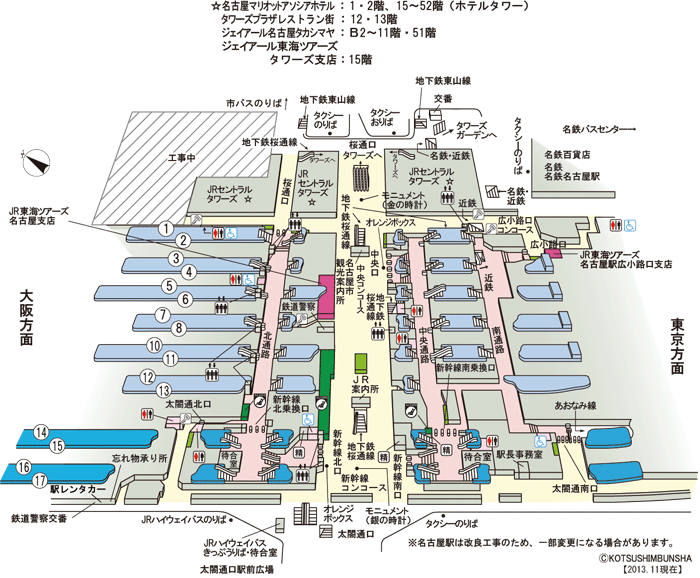 平成２９年１月２３日（月）受　付　　午後1時30分～講　演　　午後2時00分～3時30分演　目　「　経営者のための脳の話　」講　師　　東京大学名誉教授養老孟司　氏【開 催 場 所】名古屋マリオットアソシアホテル16階「タワーズボールルーム」Tel.052-584-1111(代表)以上--------------------------------------< ｷ ﾘ ﾄ ﾘ 不 要>-----------------------------------平成２８年度　第４回一般研修会平成　　年　　月　　日※ 第４回一般研修会に出席いたします商号又は名称：　　　　　　　　　　　　　　　　　　　　　　　　　　　　　出席者：　　　　　　　　　　　　　　　　　　　　　　　　　　　　　返信先：事務局ＦＡＸ（０５２）２４２－３５７７